Monthly ReportFor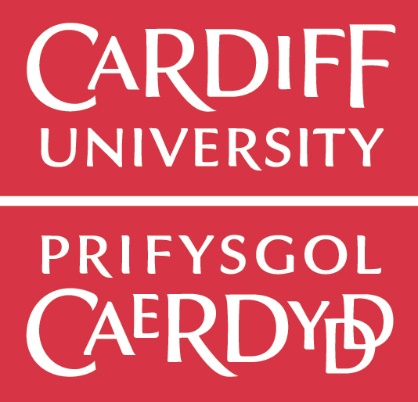 November 2019Event Notices44 Tickets received Helpdesk Log 0 Received Audit Summary – November 2019SiteAuditor DatePercentageAdditional Cleans / Comments Law 1st Floor Gareth Williams 07/11/2019100%Trevithick & South Annette Morgan 12/11/201999%